Птицеводство"Балтиза" в Челябинске // Птицеводство. – 2017. – № 12. – С. 48–49.Компания "Балтиза" провела в 2017 году семинар в г. Челябинске.Соболь, М. Обучение - это инвестиции в производство / М. Соболь // Животноводство России. – 2017.– № 12. – С. 6–8 : 6 фот.Компания Alltech, занимающихся здоровьем и кормлением животных, и генетическая компания Lohmann Tierzucht в конце 2017 г. провели в Ереване совместный технологический семинар для представителей птицефабрик России, Армении, Грузии и Казахстана. Специалисты обсудили актуальные проблемы в яичном птицеводстве, которые сегодня приходится решать в хозяйствах.Шумилов, И. А. Гистологическая характеристика печени кур и петухов кросса "Шейвер 2000" / И. А. Шумилов, В. Е. Никитченко, Д. В. Никитченко // Птицеводство. – 2017. – № 11. – С. 35–38 : 3 рис.Описаны закономерности изменения значений  отдельных показателей, характеризующих рост и развитие печени кур и петухов кросса "Шейвер 2000" в постэмбриональном онтогенезе.Разведение и племенное делоКоршунова, Л. Г. Молекулярная генетика в селекции сельскохозяйственной птицы / Л. Г. Коршунова, Р. В. Карапетян // Птицеводство. – 2018. – № 2. – С. 2–5.В статье представлен краткий анализ молекулярно-генетических методов исследования генома, которые повышают точность племенной оценки сельскохозяйственной птицы. Обсуждается перспектива геномной селекции в отечественном птицеводстве.Наумова, Л. И. Конверсия корма - один из признаков отбора птицы / Л. И. Наумова // Птицеводство. – 2018. – № 1. – С. 2–5 : 4 табл.В результате целенаправленного отбора и подбора птицы по уровню использования питательных веществ установлена возможность селекции по этому показателю, способствующая повышению продуктивности птицы и улучшению конверсии корма.Постригань, С. А. Инновационные технологии в инкубации / С. А. Постригань, Л. П. Маковей // Птицеводство. – 2018. –№ 2. – С. 41–47 : 4 рис.В статье представлены инновационные технологии, касающиеся программного обеспечения процесса инкубации, основанного на особенностях метаболизма эмбрионов современных высокопродуктивных кроссов сельскохозяйственной птицы.Кормление и содержание птицыАнтибиотики в птицеводстве: альтернативные методы профилактики заболеваний и лечения птицы / Э. Д. Джавадов [и др.] // Птицеводство. – 2017. – № 11. – С. 41–46.Авторы предлагают для ветеринарных специалистов правила рационального использования антибиотиков, а также альтернативные способы лечения и профилактики бактериальных болезней птицы.Верещагина, Е. Н. Влияние живой массы несушек на качество яиц / Е. Н. Верещагина, Р. В. Падерина // Птицеводство. – 2018. – № 2. – С. 35–36 : 3 табл.Описано влияние живой массы кур-несушек кросса "Хайсекс браун" на качество яиц. Установлено, что птица неодинаковой живой массы производит и яйца разные по весу и составу.Гулюшин, С. Ю. Пробиотики при микотоксикозах: правильно оцениваем препараты / С. Ю. Гулюшин, Е. В. Елизарова // Птицеводство. – 2017. – № 11. – С. 23–25.В исследованиях проведенных в лаборатории микотоксикологии, выявлена высокая чувствительность молочнокислых бактерий в негативному действию микотоксинов. При этом лишь 5-10% исходных штаммов, содержащихся в пробиотических препаратах, можно использовать для целей детоксикации. Предложенный в исследованиях экспресс-тест по оценке зоны задержки роста позволил в более сжатые сроки выявлять перспективные формы, а также направленно применять пробиотические препараты для профилактических целей в практике кормления птицы.Егорова, Т. А. Концентрат подсолнечника взамен рыбной муки / Т. А. Егорова, Т. Н. Ленкова, И. Г. Сысоева // Птицеводство. – 2017. – № 11. – С. 19–22 : 5 рис., 2 табл.Приведены результаты исследований по использованию концентрата подсолнечника Протемил взамен рыбной муки в комбикормах для бройлеров.Иванов, М. Д. Инсектициды и борьба с вредителями / М. Д. Иванов // Птицеводство. – 2018. – № 2. – С. 37–38.В статье описывается один из эффективных методов борьбы с насекомыми в период санитарного разрыва на птицефабриках. Высокоэффективный инсектицид широкого спектра действия против всех видов вредоносных ползающих и летающих членистоногих Инсектум Даст позволяет существенно снизить убытки агропредприятий.Королёв, А. В. Как отказаться от кормовых антибиотиков и иметь здоровый кишечник / А. В. Королёв // Птицеводство. – 2017. – № 12. – С. 31–32 : 3 табл.Автор представил комплексную защиту от некротического энтерита, сальмонеллеза, сальмонеллеза-паратифа птиц, пуллороза, колибактериоза и дизентерии с помощью кормовой добавки Био-Халквинол.Куницын, М. В. Потенциал инновационной биотехнологии новой хлореллы в птицеводстве / М. В. Куницын // Птицеводство. – 2018. – № 1. – С. 32–34.Автор обращает внимание птицеводов на инновацию в кормопроизводстве - биотехнологию хлореллы, разработанную фирмой "Дело" и апробированную в условиях птицефабрики. Эффективность биотехнологии подробно изложена в статье.Лазарева, Н. Ю. Оптимизация кормления - источник повышения рентабельности / Н. Ю. Лазарева // Птицеводство. – 2018. – № 2. – С. 29–31 : 3 табл.Автор предлагает использовать для расчёта и оптимизации рационов специальную программу. Она позволит выбрать наиболее экономичные ингредиенты корма, которые автор рекомендует закупать, используя тендер.Наумова, Л. И. Кормовые добавки наземного и морского генеза в рационах несушек / Л. И. Наумова // Птицеводство. – 2017. – № 12. – С. 20–22.Применение нетрадиционных добавок в кормлении птицы из местных ресурсов морского и наземного происхождения способствовало повышению продуктивных качеств кур-несушек, иммунитета, улучшению адаптивных свойств организма.Низкомолекулярные органические кислоты в комбикормах для исходных линий СГЦ "Смена" / И. А. Егоров [и др.] // Птицеводство. – 2017. – № 11. – С. 7–11 : 4 табл.Представлены результаты выращивания молодняка исходных линий Б5 и Б9 селекции СГЦ "Смена" при использовании в комбикормах смеси низколекулярных органических кислот. Показана активность  пищеварительных ферментов в химусе 12-перстной кишки, а также в плазме крови птицы.Новые корма - новые возможности // Агроснабфорум. – 2017. – № 8. – С. 40–41.Соя имеет все необходимые незаменимые аминокислоты и жирные кислоты (лизин, метионин, триптофан, линолевая кислота), целый комплекс важнейших витаминов, которые определяют полноценность кормления и высокую продуктивность животных и птицы. Наиболее эффективное использование ИК полножирных соевых бобов в отрасли птицеводства.Оптико-волоконные световоды при содержании кур в клеточных батареях / А. Ш. Кавтарашвили [и др.] // Птицеводство. – 2018. – № 2. – С. 6–9 : 5 табл.Оптимизация уровня синтетического лизина в комбикормах для бройлеров / Е. Н. Андрианова [и др.] // Птицеводство. – 2018. – № 1. – С. 20–23 : 3 табл.Установлено, что карбонат калия оказывает влияние на увеличение синтеза белка за счёт улучшения доступности аминокислот. Он может включаться в комбикорма для бройлеров в дозе от 1 до 3 кг/т корма с целью ввода синтетического лизина для предотвращения дисбаланса аминокислот, повышения продуктивности им улучшения конверсии корма.Петрукович, Т. Раздельное выращивание бройлеров / Т. Петрукович // Животноводство России. – 2017. – № 12. – С. 11–12.Скороспелость бройлеров можно повысить, используя современные методы генетики и селекции, нормирования рационов, совершенствования технологий выращивания и содержания поголовья, а также разрабатывая и широко внедряя ресурсосберегающие технологии. Разделение суточных цыплят по полу позволяет полностью реализовать генетический потенциал и петушков, и курочек.Пономаренко, Ю. Нетрадиционный корм для несушек / Ю. Пономаренко // Животноводство России. – 2017. – № 12. – С. 15–18 : 5 табл.К нетрадиционным компонентам рациона птицеводы относят рапсовый шрот, рапсовое масло и люпин кормовой, которые содержат вещества (изотиоцианты, эруковую кислоту и алкалоиды), негативно влияющие на продуктивность птицы и качество яйца. Тем не менее, это сырье применяют для производства комбикормов.Продуктивность и качество мяса бройлеров при различных способах и сроках выращивания / В. И. Фисинин [и др.] // Птицеводство. – 2017. – № 11. – С. 2–5 : 3 табл.На продуктивность и качество мяса бройлеров, выращиваемых в клетках и на полу, в большей степени влияют сроки откорма, чем технологии содержания.Режим освещения при принудительной линьке несушек / О. О. Головкина [и др.] // Птицеводство. – 2018. – № 1. – С. 10–14 : 2 рис., 2 табл.В статье представлен анализ режимов освещения, применяемых при проведении принудительной линьки кур-несушек. Правильно подобранное освещение позволяет предупредить преждевременную яйцекладку, регулировать равномерный рост оперения и не допускать перекорма птицы и, как следствие, её ожирения.Селиванова, Ю. А. Широкий спектр фитонцидов - максимальная функциональность фитобиотика / Ю. А. Селиванова // Птицеводство. – 2018. – № 1. – С. 37–40.Автор предлагает использовать фитобиотик АдиКокс АР в кормлении птицы. Он обладает широким спектром действия - нормализует пищеварение, проявляет иммуностимулирующие и адаптогенные свойства, способен заменить кокцидиостатики и кормовые антибиотики.Хабарова, Г. В. Эффективность применения мероприятий по принудительной линьке на курах-несушках товарного стада / Г. В. Хабарова, О. О. Головкина // Молочнохозяйственный вестн. – 2017. – № 4. – С. 112–122.Хорошевский, А. П. На пути к экологически чистой продукции / А. П. Хорошевский, Л. В. Хорошевская // Птицеводство. – 2017. – № 11. – С. 27–29 : 2 табл.В статье представлены результаты опыта по замене кормового антибиотика растительной кормовой добавкой Сангровит Extra. Она подавляет развитие патогенной микрофлоры ЖКТ, повышает иммунитет птицы.Щербатов, В. И. Режимы кормления родительского стада кур / В. И. Щербатов, В. В. Слепухин // Птицеводство. – 2017. – № 12. – С. 7–12 : 4 табл.В статье обоснованы и представлены этологические приемы повышения воспроизводительных и продуктивных качеств кур при интенсивных технологиях использования птицы.Выращивание молоднякаВлияние льняного жмыха на переваримость питательных веществ комбикормов / Г. А. Гирло [и др.] // Птицеводство. – 2018. – № 2. – С. 13–16 : 3 табл.В статье представлены результаты использования льняного жмыха в комбикормах цыплят-бройлеров, его влияние на продуктивность, физиологическое состояние птицы, переваримость и усвоение питательных веществ, качество продукции.Высокобелковый растительный концентрат для цыплят-бройлеров / В. А. Манукян [и др.] // Птицеводство. – 2017. – № 12. – С. 25–28 : 5 табл.Авторы изучили влияние высокобелкового растительного концентрата на продуктивность цыплят-бройлеров.Заболотных, М. В. Влияние препарата Immugard на росто-весовые показатели и качество мяса цыплят-бройлеров / М. В. Заболотных, А. Ю. Надточий // Вестн. Омского гос. аграр. ун-та. – 2017. – № 4. – С. 148–152.Ибрагимов, М. О. Ферментные препараты в рационах ремонтного молодняка / М. О. Ибрагимов, Б. С. Калоев // Птицеводство. – 2018. – № 2. – С. 23–27 : 6 табл.В статье представлены результаты исследований по определению оптимальных норм использования ферментных препаратов Санзайм и Санзайм 5000 в кормлении ремонтного молодняка кросса "Ломанн браун". Показано их положительное влияние на сохранность, живую массу, конверсию корма и прирост. Эффективность препаратов подтверждается гематологическими исследованиями.Использование комплексного фитобиотика в комбикормах для молодняка СГЦ "Смена" / И. А. Егоров [и др.] // Птицеводство. – 2017. – № 12. – С. 15–19 : 4 табл.В статье представлены результаты выращивания молодняка исходных линий Б5 и Б9 селекции СГЦ "Смена" при использовании в комбикормах комплексного фитобиотика "Интебио". Показана активность пищеварительных ферментов в химусе 12-перстной кишки, а также в плазме крови птицы.Калоев, Б. С. Использование сухой барды с ферментом в кормлении цыплят бройлеров / Б. С. Калоев, Г. Б. Черткоев // Птицеводство. – 2018. – № 1. – С. 24–28 : 8 табл.В статье рассматривается возможность использования и влияния сухой послеспиртовой барды из кукурузы в сочетании с ферментным препаратом Фидбест VGPro на сохранность и динамику живой массы цыплят-бройлеров.Ленкова, Т. Н. Отечественный адсорбент микотоксинов / Т. Н. Ленкова, Т. А. Егорова, И. Г. Сысоева // Птицеводство. – 2017. – № 12. – С. 33–36 : 3 табл.В статье приведены результаты влияния адсорбента микотоксинов Фунгисорб на эффективность выращивания цыплят-бройлеров.Минченко, В. Н. Морфофункциональные показатели цыплят - бройлеров при скармливании биологически активных веществ / В. Н. Минченко, П. П. Донских, Е. С. Бас // Вестн. Брянской гос. с.-х. акад.. – 2017. – № 6. – С. 22–30.Рост и развитие молодняка кур в зависимости от использования в их кормлении биологически активных добавок / В. Ц. Нимаева [и др.] // Дальневост. аграр. вестн. – 2017. – № 3. – С. 125–129.Русакова, Е. А. Оценка морфофункционального состояния тонкого отдела кишечника цыплят-бройлеров при введении фитазы в рацион / Е. А. Русакова // Известия Оренбургского гос. аграр. ун-та. – 2017. – № 6. – С. 138–141.Селина, Т. В. Альтернатива подсолнечному маслу в производстве комбикормов для птицы / Т. В. Селина, О. А. Ядрищенская // Птицеводство. – 2018. – № 2. – С. 17–20 : 3 табл.Авторы исследовали возможность использования в комбикормах для цыплят-бройлеров рыжикового, льняного и соевого масел как альтернативу подсолнечному, а также их влияние на мясную продуктивность и качество производимой продукции. Установлено увеличение живой массы на 2.3-4,8%, снижение затрат корма на 5,65-8,47%, повышение общей массы мышечной ткани на 4,62-6,58%, обогащение полученной продукции ненасыщенными жирными кислотами (омега-3 и омега-9). Рентабельность производства увеличивается на 8,4-10,8 процентов.Селина, Т. В. Продуктивность и экономические показатели цыплят-бройлеров на комбикормах с сурепным и рыжиковым маслом / Т. В. Селина, О. А. Ядрищенская // Эффективное животноводство. – 2018. – № 1. – С. 56–58.Главной задачей в обеспечении населения качественными продуктами питания особое место отводится птицеводству, в частности мясному птицеводству, которое способно решать эту проблему в короткие сроки и с наименьшими затратами. Для увеличения производства и повышения качества птицеводческой продукции корма должны быть сбалансированны по всем питательным веществам и энергии, в частности по сырому и переваримому протеину. Главным источником протеина для сельскохозяйственных животных и птицы являются корма растительного происхождения. Сидорова, А. Л. Бентониты улучшают минеральное питание птицы и качество помёта / А. Л. Сидорова // Птицеводство. – 2017. – № 11. – С. 30–32.В статье представлено влияние бентонитов на продуктивность цыплят-бройлеров, по комплексу показателей определена их оптимальная доза. Полученный помёт соответствует ГОСТ 31461-2012.Сиянова, И. В. Выращивание яичных цыплят при разном цвете освещения / И. В. Сиянова // Птицеводство. – 2017. – № 12. – С. 2–6 : 5 табл.Изучено влияние цветного освещения на рост, развитие и поведение ремонтного молодняка кросса "Декалб уайт". Группы цыплят с суточного до 115-дневного возраста содержали при белом, желтом, зеленом и голубом освещении. У молодняка производили морфо-биохимическое исследование крови, определяли живую массу, осуществляли видеозапись поведения, в 115 дней установили особенности развития внутренних органов.Таринская, Т. А. Продуктивность и качество мяса цыплят при использовании подкислителей / Т. А. Таринская, Л. Н. Гамко // Птицеводство. – 2018. – № 1. – С. 30–31 : 3 табл.В статье приведены результаты влияния подкислителя в летний период на продуктивность, использование азота и качество мяса цыплят-бройлеров. Его выпаивание в комплексе с аскорбиновой кислотой в заключительном периоде выращивания увеличило содержание белка в белом мясе на 3.5%, в красном - на 2.2%, а также прирост на 3,14% в сутки и сохранность птицы на 9 %.Ферментные препараты отечественного производства в комбикормах для цыплят-бройлеров / И. А. Егоров [и др.] // Птицеводство. – 2018. – № 1. – С. 16–19 : 5 табл.В статье представлены результаты исследований, в ходе которых установлена эффективность в комбикормах для цыплят-бройлеров ферментных препаратов отечественного производства Агроксил Плюс (ксиланаза), Агроксил Премиум (ксиланаза/целлюлаза) и Агроцелл Плюс (целлюлоза), полученных с помощью микроскопического гриба Penicillium verruculosum.Хелаты на основе гуминовых соединений в кормлении цыплят-бройлеров / Е. Н. Андрианова [и др.] // Птицеводство. – 2017. – № 11. – С. 12–16 : 5 табл.Установлено, что гуминовые соединения способны образовывать хелатные формы, которые могут быть использованы для обогащения минеральной части премикса. Замена в минеральном премиксе сернокислых солей микроэлементов хелатами на основе гуминовых соединений в количестве 30% от гарантированных норм способствует увеличению средней живой массы бройлеров на 2,02% и снижению. затрат на 1 кг прироста на 6,77 процента.Водоплавающая птица: гусеводство, утководствоГришина, Д. С. Оценка гусей генофондного стада / Д. С. Гришина, А. А. Марцев // Птицеводство. – 2018. – № 1. – С. 6–9 : 3 табл.Статья посвящена изучению генетических параметров хозяйственно значимых признаков гусей, сохраняемых в генофондном стаде, в зависимости от происхождения и типа их продуктивности. Исследования проводили на гусях 21 породы генофондного стада во "Владимирском НИИСХ". Получена экспериментальные данные корреляции, наследуемости, регрессии и повторяемости хозяйственно полезных признаков.Влияние кормовой добавки Диронакс на морфологические и биохимические показатели крови гусей / Н. В. Гребенькова [и др.] // Известия Оренбургского гос. аграр. ун-та. – 2017. – № 6. – С. 191–193.Топурия, Л. Ю. Морфофункциональная характеристика яичника уток кросса благоварский в период начала полового созревания. роль гена src в регуляции гистогенеза / Л. Ю. Топурия, Г. М. Топурия, Д. А. Боков // Известия Оренбургского гос. аграр. ун-та. – 2017. – № 6. – С. 141–144.Хазиахметов, Ф. С. Влияние пробиотиков витафорт и лактобифадол на переваримость питательных веществ и микробиоценозы помета утят - бройлеров / Ф. С. Хазиахметов, А. Ф. Хабиров // Дальневост. аграр. вестн. – 2017. – № 3. – С. 150–157.ИндейководствоОпределение сроков хранения охлаждённого мяса индейки / А. С. Дегтярь [и др.] // Известия Оренбургского гос. аграр. ун-та. – 2017. – № 6. – С. 147–150.Морфологические показатели крови индеек различных пород / Д. А. Зинченко [и др.] // Известия Оренбургского гос. аграр. ун-та. – 2017. – № 6. – С. 144–147.ПерепеловодствоПовышение мясной продуктивности перепелов / Н. А. Менькова [и др.] // Птицеводство. – 2017. – № 12. – С. 37–42 : 7 табл.В комплексных научно-хозяйственных опытах изучали эффективность включения в рационы перепелов сурепного жмыха сибирской селекции с ферментным препаратом Кемзайм HF сухой.Сельменский, Г. Е. Улучшение продуктивности перепелов / Г. Е. Сельменский // Птицеводство. – 2018. – № 2. – С. 32–33 : 2 табл.Автор предлагает кормовую добавку Мустала на основе шунгитового вещества. Она способствует улучшению сохранности и повышению продуктивности перепелов до 18 процентов.Составитель: Л. М. Бабанина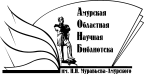 Государственное бюджетное учреждение культуры«Амурская областная научная библиотека имени Н.Н. Муравьева-Амурского